JUNI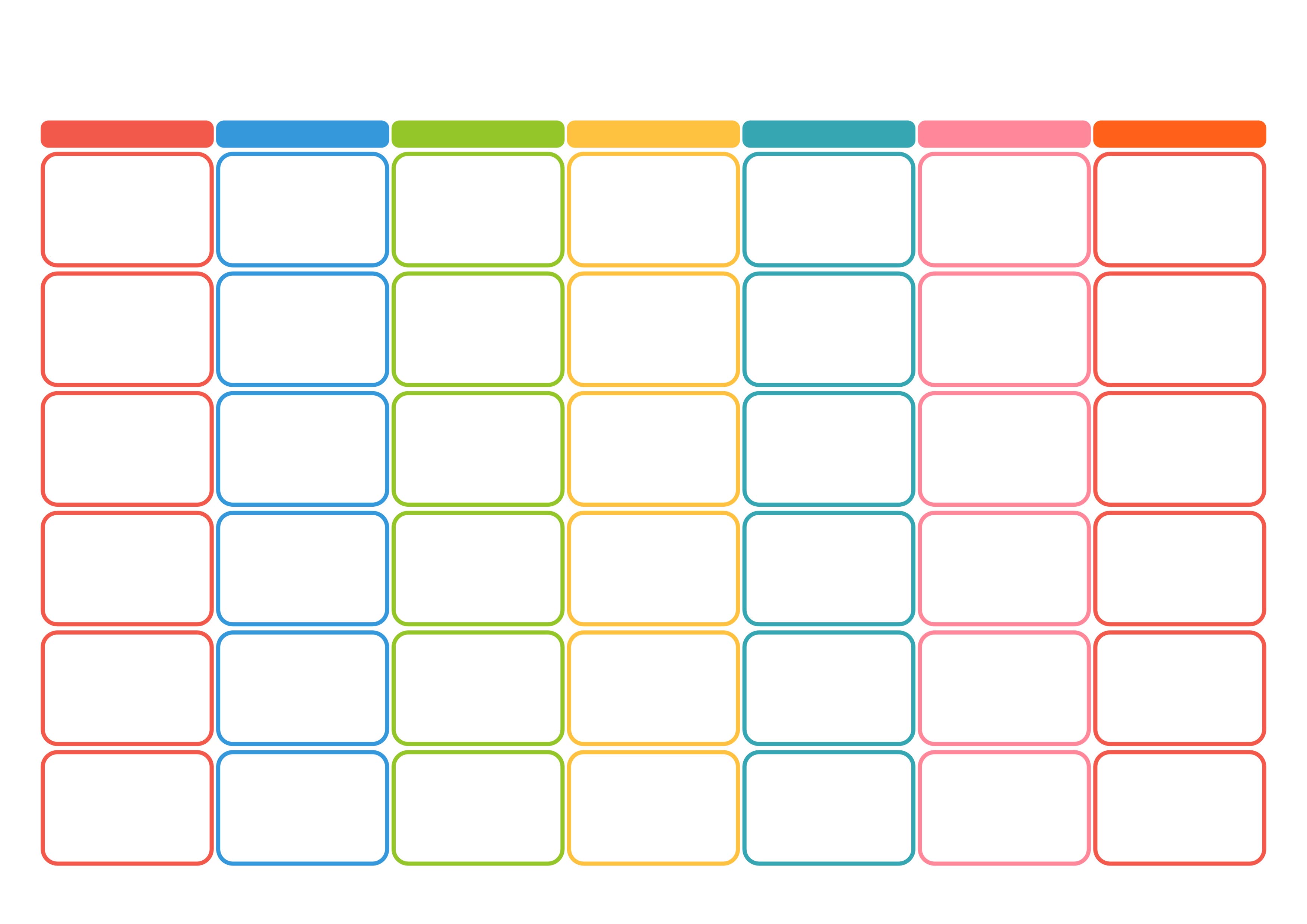 2024